                                                                                              проект                                                      УКРАЇНАПОЧАЇВСЬКА  МІСЬКА  РАДАВИКОНАВЧИЙ КОМІТЕТР І Ш Е Н Н Явід         квітня    2017  року                                                                    №  Про зміну  адресного номера житловому будинку з надвірними будівлями, який належить  гр. Трішечкіній А.Д.        З метою впорядкування нумерації об’єктів нерухомості в м. Почаїв, створення умов володіння, користування та розпорядження цими об’єктами  їх власниками та користувачами, керуючись Законом України «Про місцеве самоврядування в Україні », керуючись Положенням про порядок присвоєння та зміни адресних номерів об’єктів нерухомості розташованих на території Почаївської міської ОТГ , затвердженого рішенням сесії Почаївської міської ради № 548 від 31.10.2016 року та  розглянувши   заяву гр. Трішечкіної Антоніни Дорофіївни, виконавчий комітет  міської ради                                                     В и р і ш и в:Змінити адресний номер  житлового  будинку з надвірними будівлями,    який належить гр. Трішечкіній Антоніні Дорофіївні  на праві приватної  власності   з  адресного номера «42»  на адресний  номер  «42а» по вул. Липова  в м. Почаєві.Кременецькому    РК БТІ   внести   зміни    в       адресне   господарство  по вул. Липова  в м. Почаїв   у    відповідності до п.1    даного рішення.Лівар Н.М.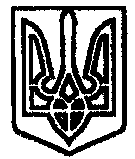 